                 The Rotary Club of San Marino presents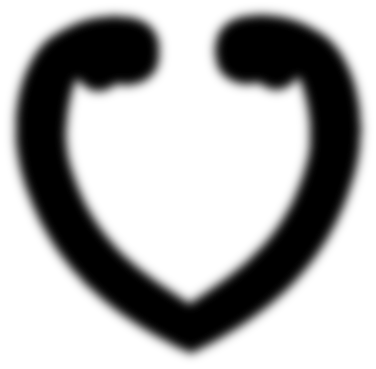 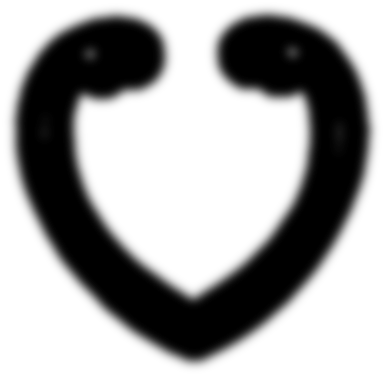 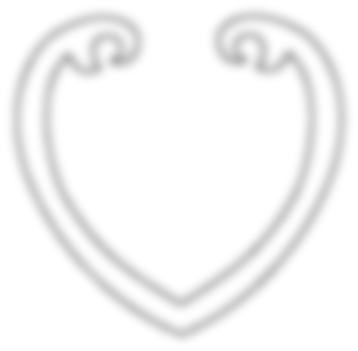 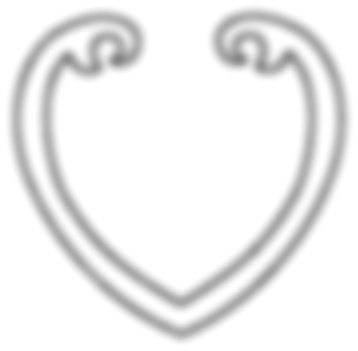 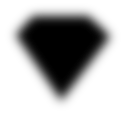 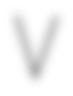 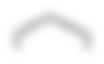 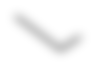 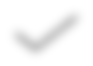 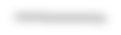 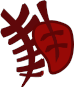 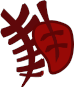 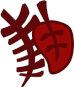 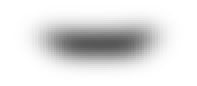 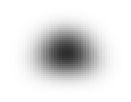 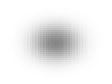 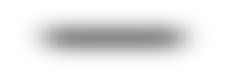 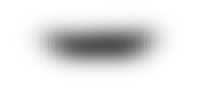 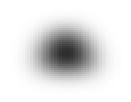 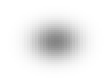 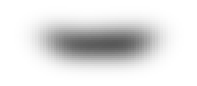 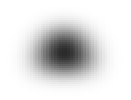 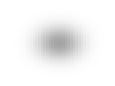 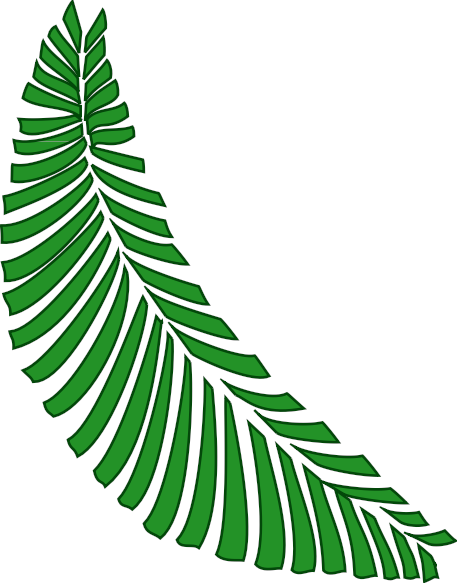 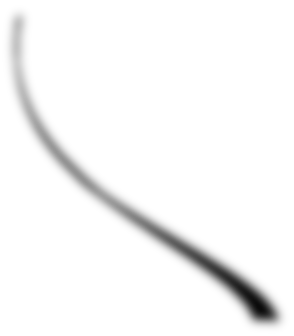 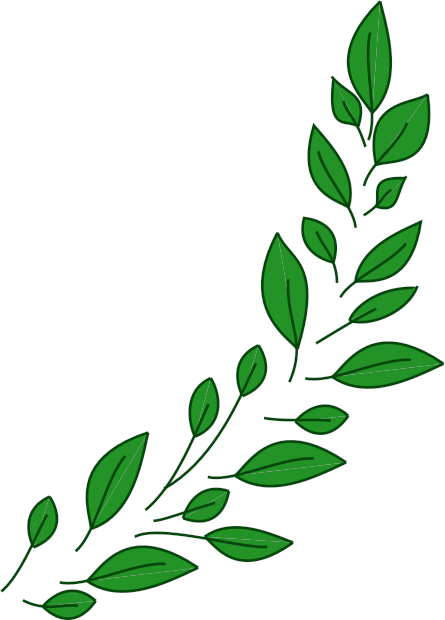 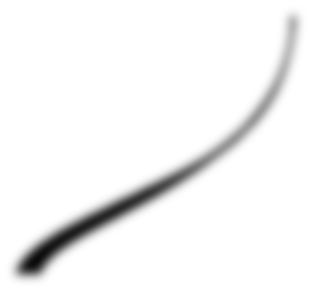 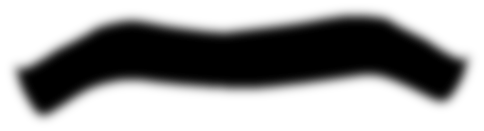 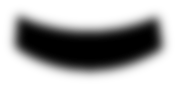 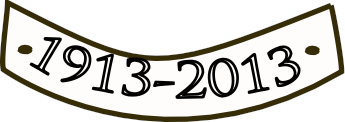 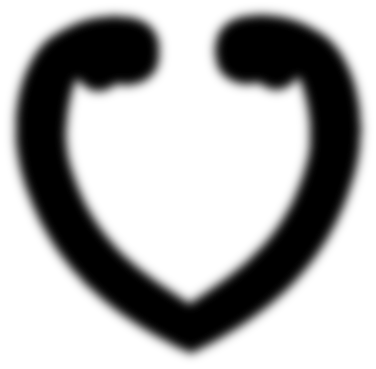 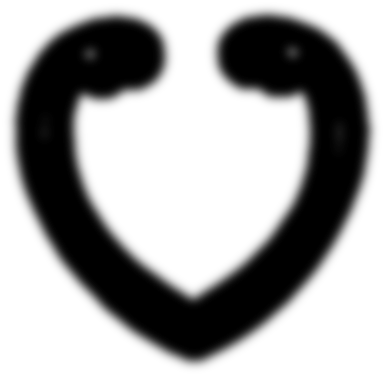 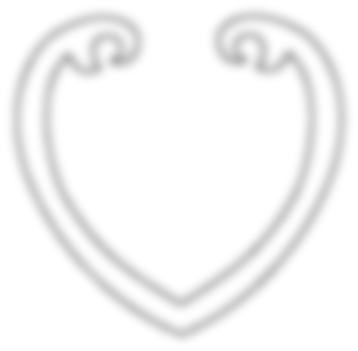 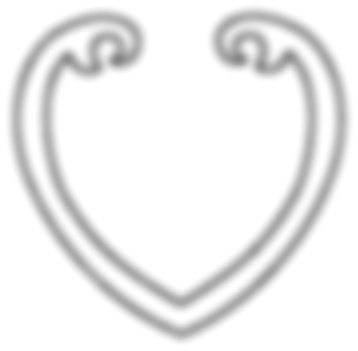 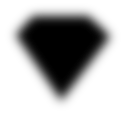 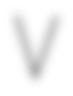 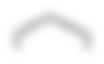 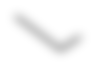 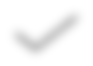 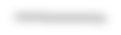 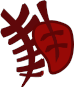 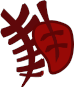 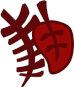 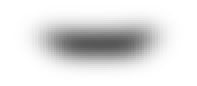 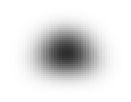 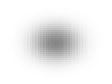 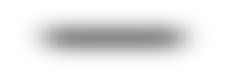 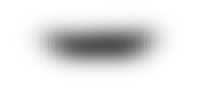 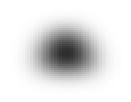 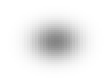 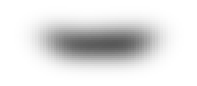 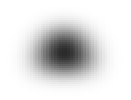 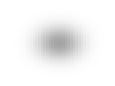 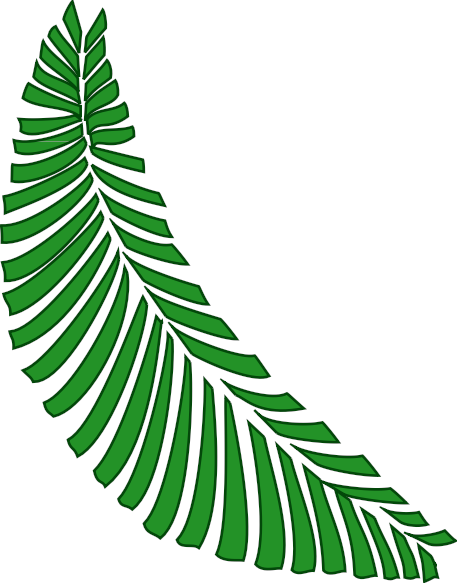 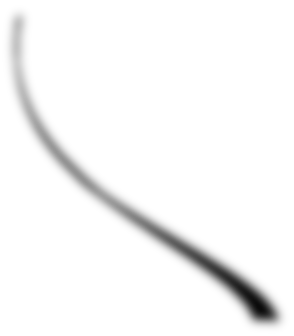 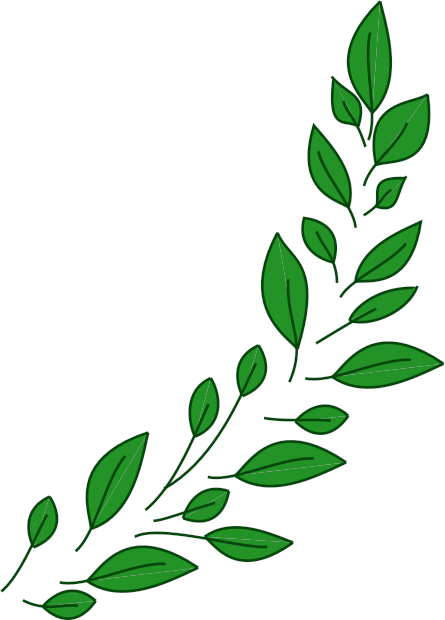 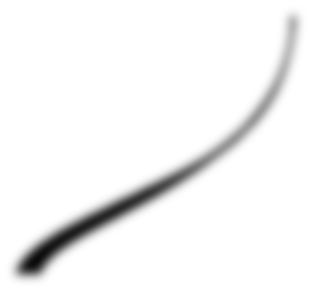 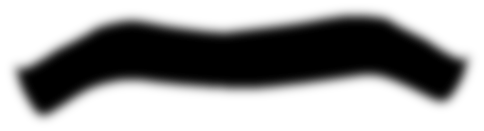 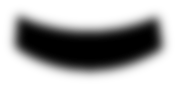 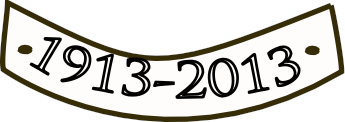                 City of San Marino Centennial 		             Fourth of July Parade 2017               Tuesday, July 4 at 5 pmENTRY FORMPlease complete and fax by July 1 to Debbie Priester of the Rotary Club at (626) 440-1996, email: debbie@titantravel.com.Name of organization, and Entrant’s Name _SMNLL  - Division: ___________________Boy __    Girl __    Age: ____Drivers Name: ___________________Address  ___________________________________________ Day phone _____________  Cell:_____________Email Address: ___________________________________________________Entries may not exceed 10 feet length/12 feet height.    Please decorate with Independence Day theme.  Patriotic music, recorded or live, is especially encouraged.  If you wish signs on your entry identifying your group, please make them in red/white/blue to follow the theme also.  Questions? – call 626-440-1959.  Note that there is a charge to remain in Lacy Park after the Parade.  Park admissions may be purchased through the San Marino Recreation Department.  For Lacy Park admission information, call 626-403-2200.Automobile Type: _________________Licence plate: ____________    Driver's license number: _____________Name of Driver: __________________________       Date of Birth _______________Insurance Company: ____________________________   Policy No: ____________________PLEASE REMEMBER THE FOLLOWING GUIDELINES AND SAFETY RULES:*check-in begins at 3:30 p.m. on San Marino Ave. at Titan Travel. *all cars are to park in the alley way behind Coldwell Banker 2065 Huntington (between Haven and Monterey Rd).*parade organizers will determine the order of entries and will provide identification number of each entry.*parade begins promptly at 4:45 p.m. The parade heads west on Monterey to Virginia, then north to Lacy Park.   Entries may circle the inside of the park once, then exit the park.*motorized vehicles must be licensed for operation on public streets.  All drivers must be legally licensed.*no water balloons, water guns, or other sprays will be allowed.  Any violation of this will disqualify group from further participating in future parades. No candy or other objects may be thrown. NO OBJECTS ARE ALLOWED TO BE THROWN FROM A VEHICLE TO A PERSON. No departing of the vehicle prior to getting to the staging area while in the Park.  No alcohol will be permitted.  No passengers are allowed in the back in of the Vehicle until it is in the Parade or Parked in the Alley, just prior to the start of the Parade.  Any violation of this will/can prevent the entry team from future entries into the Parade.*identification signage is welcome, but no advertising or political views may be displayed. BY SIGNING THIS FORM and AGREEMENT, I represent that I have full and actual power and authority to enter into this AGREEMENT on behalf of any organization identified in the “Name of organization, if any” space above, and that I and the said organization will comply with any and all applicable laws, ordinances and regulations, including without limitation the applicable provisions of the California Vehicle Code and of the ordinances of the City of San Marino, in connection with the San Marino 4th of July Parade for 2017 and my participation and the participation of the said organization in the said Parade.  I and the said organization on whose behalf I am signing this Agreement hereby RELEASE, EXONERATE, DISCHARGE, AND AGREE TO HOLD HARMLESS AND INDEMNIFY THE CITY OF SAN MARINO AND THE ROTARY CLUB OF SAN MARINO, AND EACH OF THEM, OF, FROM AND AGAINST ANY AND ALL CLAIMS, CAUSES OF ACTION, DEMANDS, DAMAGES, ACTIONS, INJURIES, LIABILITIES AND DAMAGES ARISING OUT OF OR IN ANY WAY RELATING TO THE SAN MARINO 4TH OF JULY PARADE FOR 2017, INCLUDING WITHOUT LIMITATION MY PARTICIPATION AND THE PARTICIPATION OF THE SAID ORGANIZATION IN THE SAID PARADE.  Entries are limited to San Marino residents, commercial enterprises serving San Marino, clubs, organizations, and their employees.  I agree to all the above rules and I shall follow the instructions to be given me by the parade organizers on the day of the eventSIGNED: __________________________________________________  Date: ____________________RETURN IN PERSON, FAX (626-440-1996) or email: debbie@titantravel.com TO:ROTARY CLUB OF SAN MARINO – Attn: Debbie c/o Titan Travel, 1427 #D San Marino - SAN MARINO, CA 91108BY JULY 1, 2017    Thank you for helping San Marino celebrate the San Marino Glorious Fourth of July!